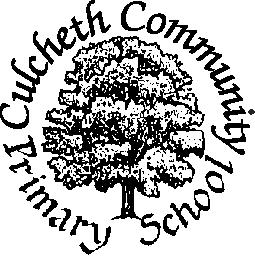 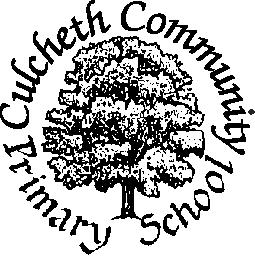 CULCHETH COMMUNITY PRIMARY SCHOOLBEHAVIOUR POLICYAt Culcheth Community Primary School we are committed to creating a positive atmosphere where everyone is valued and good behaviour is expected. We believe in an ethos of mutual respect.We are  very proud of the fact that our pupils display exemplary behaviour and attitudes.Our Home/School Agreement gives explicit details of our expectations and pupils, parents and staff are expected to sign this. Our pupils play an active part in formulating school, classroom and playground rules and staff reinforce positive messages on a regular basis.Good behaviour is acknowledged through the traffic light system  and in Commended Assemblies. Individual classes also have their own reward systems – such as marbles in jar, pupils of the day etc.As a staff we must be fair and consistent in our dealings with pupils and ensure that the rules are interpreted in the same way by everyone.Inappropriate behaviourInappropriate behaviour will not be tolerated and must be dealt with immediately.  Sanctions will include withdrawal of break time (Thinking Time), working in isolation, removal from the classroom, letter to parents, fixed term exclusion or permanent exclusion.Bullying All forms of bullying are totally unacceptable in school and will be dealt with promptly and appropriately.Sensitive and professional judgments need to be used to reassure the victim and the perpetrator will also need counseling to modify his/her behaviour. (See Bullying Policy).RelationshipsWe need to retain positive relationships with everyone. Our expectations of and responses to children and adults have a tremendous effect on their attitudes, behaviour and self esteem.We try to avoid confrontational situations as we realise that this does not give the child an exit route.  Instead we try to diffuse an imminent disruption by diverting the child’s attention and we use positive persuasion to give the child a way out, once they have backed themselves in a corner.We reinforce the idea that the child’s actions are the result of the choice that he/she makes.Action to avoid disruptive behaviourWe always have at least 2 members of staff on duty on the play areas whenever the children are playing.  During the lunchtime play a Midday Assistant is responsible for supervising each play area.  At wet playtimes the teachers remain in their own classrooms covering colleagues to allow for comfort breaks.  Please remember the safety of the children is paramount.Each class has wet play activities and the children need to be trained to choose activities that are reasonably quiet and can be carried out sitting at a table.  This is a leisure time for the children and they should feel free to use the toilets during breaks.PlaytimeTo encourage good behaviour at the end of playtime, the children stop on the blowing of a whistle and stand still.  They line up quietly when a second whistle is blown.  The best line each week gets a short extra playtime (5 minutes) on a Friday lunchtime.Parental Involvement It is particularly important that parent and staff work together on behaviour issues. Parents need to informed as early as possible when dealing with related  incidents of a  particularly serious nature.  If a child requires an IBP (Individual Behaviour Plan) then this is shared with parents and agreed before implementation.Any actions taken by staff must be perceived as fair and we must make every effort to gain parental support for any remedial action. At all times our dealings with parents must be professional, polite and positive.If any parent becomes aggressive or offensive, try to move away from public areas towards the Heads Office.  Staff who are in the proximity should send for a senior member of staff.  If a parent refuses to be guided, walk in the direction of the Head’s Office and the parent will almost certainly follow.Dealing with problem behaviourIt is essential when dealing with pupils and parents that we are professional and that we leave no room for misinterpretation of any situation.	If a child does not respond in an appropriate way and persistently displays behaviour that is unacceptable it may be necessary to place that child on the Special Needs Register, and an I.B.P (Individual Behaviour Plan) will be put in place.If there is a serious incident (i.e. swearing or fighting) a blue slip will be issued immediately.Rewards and SanctionsRewards		Verbal Praise		Stickers		Praise from the Key Stage Co-ordinator		Praise from the Headteacher		Commended Assembly		Golden Time		Person of the day/ Person of the weekSpecial postcards homeDiary TeddyMidday assistants may also reward children with special lunchtime stickers / record names in a book to inform the teachers.Smiley Face stamp in stamper keeper card – approximately 6 per class per dayIf a child gets 8 stamps they will receive a ‘Bronze Award’, 20 – ‘Silver Award’ and 44 – ‘Gold Award’.SanctionsTraffic Lights!In every classroom there are two sets of traffic lights.  One coloured red/amber/green and one silver, gold, ‘yellow slip’.  Children are encouraged to behave well and move their name card in to silver, gold and ‘yellow slip’. If children choose not to follow the school rules then they:1) Move their name into green – consequence 5 minutes of playtime lost (in classroom) 		2) Move to amber- consequence 10 minutes of playtime lost (in classroom)3) Move to red – this means ‘Thinking Time’ for 15 minutes at the start of the     next lunch time.  A member of the leadership team will discuss the main      issues with the child using a prompt sheet.4) A blue slip goes home to parents explaining what has happened.  This is    signed by the  parent and returned to school (a serious incident also     means a blue slip – such as swearing/ fighting).5) Sent to head teacher. This is a final resort if behaviour is threatening or dangerous.HomeworkIf a child fails to complete their homework or misses having their reading record signed the class teacher can request a text to be sent home – if this does not improve over 2 weeks the teacher should contact the parents to discuss reasons behind not completing homework and to offer the chance of joining the Homework club.Children may be asked to miss part of their break or lunchtime to complete missed work in class with adult supervision.If after this initial contact there is no improvement, the teacher should speak to the Head teacher who will then request a meeting with the parents.Dangerous behaviourEach class has a red card with their class name on it which can be sent to the                               Head teacher or the school office in case of emergency. This will trigger an immediate response with an adult coming directly to the classroom to offer assistance.This card should be used in medical emergencies and when dangerous or threatening behaviour occurs.Class TargetsEach week teachers and the head teacher decide if a class can move towards the centre of the target in the hall. When a class reaches the centre – every member of the class receives a stamper card star stamp.Positive Verbal PraiseTry to vary the way you praise children.  If you say “Well Done” all the time children will soon realise that this is not a valuable praise.That’s an excellent piece of workThank youSuperbGreatCongratulationsWell DoneYou are a credit to …………You are working really hardYou are doing really wellREMEMBER PRAISE to CRITICISM RATIO 4 : 1 minimumChildren need positive unconditional languageChildren experiencing difficulties with behaviour or academic achievements need affirming messagesI want to learn I can learnI will learn I am successful in overcoming obstaclesI will improve all my skills todayI will succeed todayLearning is enjoyableI am relaxed and ready to learn.Using Reasonable force – Taken from DFE documents 2011 1 What is reasonable force?(i) The term ‘reasonable force’ covers the broad range of actions usedby most teachers at some point in their career that involve a degreeof physical contact with pupils.(ii) Force is usually used either to control or restrain. This can rangefrom guiding a pupil to safety by the arm through to more extremecircumstances such as breaking up a fight or where a studentneeds to be restrained to prevent violence or injury.(iii) ‘Reasonable in the circumstances’ means using no more force thanis needed.(iv) As mentioned above, schools generally use force to control pupilsand to restrain them. Control means either passive physicalcontact, such as standing between pupils or blocking a pupil's path,or active physical contact such as leading a pupil by the arm out ofa classroom.(v) Restraint means to hold back physically or to bring a pupil undercontrol. It is typically used in more extreme circumstances, forexample when two pupils are fighting and refuse to separatewithout physical intervention.(vi) School staff should always try to avoid acting in a way that mightcause injury, but in extreme cases it may not always be possible toavoid injuring the pupil.2 Who can use reasonable force?(i) All members of school staff have a legal power to use reasonableforce2.(ii) This power applies to any member of staff at the school. It can alsoapply to people whom the head teacher has temporarily put incharge of pupils such as unpaid volunteers or parentsaccompanying students on a school organised visit.3 When can reasonable force be used?(i) Reasonable force can be used to prevent pupils from hurtingthemselves or others, from damaging property, or from causingdisorder.(ii) In a school, force is used for two main purposes – to control pupilsor to restrain them.(iii) The decision on whether or not to physically intervene is down tothe professional judgement of the staff member concerned andshould always depend on the individual circumstances.(iv) The following list is not exhaustive but provides some examples ofsituations where reasonable force can and cannot be used.2 Section 93, Education and Inspections Act 2006Schools can use reasonable force to:remove disruptive children from the classroom where they haverefused to follow an instruction to do so;prevent a pupil behaving in a way that disrupts a school event or aschool trip or visit;prevent a pupil leaving the classroom where allowing the pupil to leavewould risk their safety or lead to behaviour that disrupts the behaviourof others; prevent a pupil from attacking a member of staff or another pupil, or tostop a fight in the playground;restrain a pupil at risk of harming themselves through physical outbursts.Schools cannot:use force as a punishment – it is always unlawful to use force as apunishment.In deciding what is a serious incident, teachers should use theirprofessional judgement and also consider the following:the pupil’s behaviour and level of risk presented at the time ofthe incidentthe degree of force usedthe effect on the pupil or member of staffthe child’s ageWhat happens if a pupil complains when force is used on them?(i) All complaints about the use of force should be thoroughly, speedilyand appropriately investigated.(ii) Where a member of staff has acted within the law – that is, theyhave used reasonable force in order to prevent injury, damage toproperty or disorder – this will provide a defence to any criminalprosecution or other civil or public law action.(iii) When a complaint is made the onus is on the person making thecomplaint to prove that his/her allegations are true – it is not for themember of staff to show that he/she has acted reasonably.(iv) Suspension must not be an automatic response when a member ofstaff has been accused of using excessive force. Schools shouldrefer to the “Dealing with Allegations of Abuse against Teachersand Other Staff” guidance where an allegation of using excessiveforce is made against a teacher. This guidance makes clear that aperson must not be suspended automatically, or without carefulthought.(v) Schools must consider carefully whether the circumstances of thecase warrant a person being suspended until the allegation isresolved or whether alternative arrangements are more appropriate.(vi) If a decision is taken to suspend a teacher, the school shouldensure that the teacher has access to a named contact who canprovide support.(vii) Governing bodies should always consider whether a teacher hasacted within the law when reaching a decision on whether or not totake disciplinary action against the teacher.(viii) As employers, schools and local authorities have a duty of caretowards their employees. It is important that schools provideappropriate pastoral care to any member of staff who is subject to aformal allegation following a use of force incident.9 What about other physical contact with pupils?(i) It is not illegal to touch a pupil. There are occasions when physicalcontact, other than reasonable force, with a pupil is proper andnecessary.(ii) Examples of where touching a pupil might be proper or necessary:a. Holding the hand of the child at the front/back of the line whengoing to assembly or when walking together around the school;b. When comforting a distressed pupil;c. When a pupil is being congratulated or praised;d. To demonstrate how to use a musical instrument;e. To demonstrate exercises or techniques during PE lessons orsports coaching; f. To give first aid.This policy will be reviewed annually by all school staff in the September Inset each year